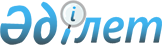 Об утверждении размера оплаты услуг агента на 2013 годПостановление Правительства Республики Казахстан от 11 ноября 2013 года № 1196      В соответствии с подпунктом 4) статьи 4-1 Закона Республики Казахстан от 10 марта 2004 года «Об обязательном страховании в растениеводстве» Правительство Республики Казахстан ПОСТАНОВЛЯЕТ:



      1. Утвердить оплату услуг агента на 2013 год в размере 64495000 (шестьдесят четыре миллиона четыреста девяносто пять тысяч) тенге.



      2. Министерству сельского хозяйства Республики Казахстан осуществить оплату услуг агента за счет средств, предусмотренных Законом Республики Казахстан «О республиканском бюджете на 2013-2015 годы» для государственной поддержки развития агропромышленного комплекса, в соответствии с договором, заключенным между уполномоченным государственным органом в области растениеводства и агентом, в течение пятнадцати календарных дней после его заключения.



      3. Настоящее постановление вводится в действие по истечении десяти календарных дней со дня первого официального опубликования.      Премьер-Министр 

      Республики Казахстан                       С. Ахметов
					© 2012. РГП на ПХВ «Институт законодательства и правовой информации Республики Казахстан» Министерства юстиции Республики Казахстан
				